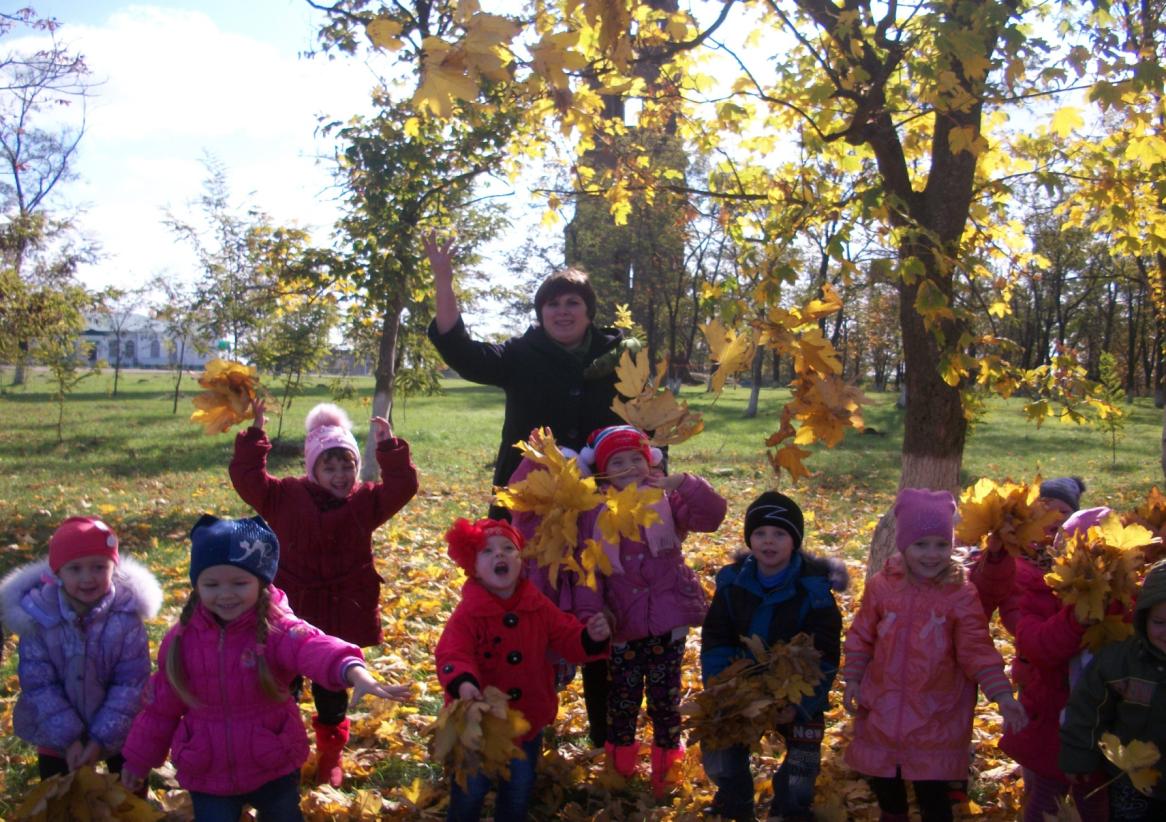 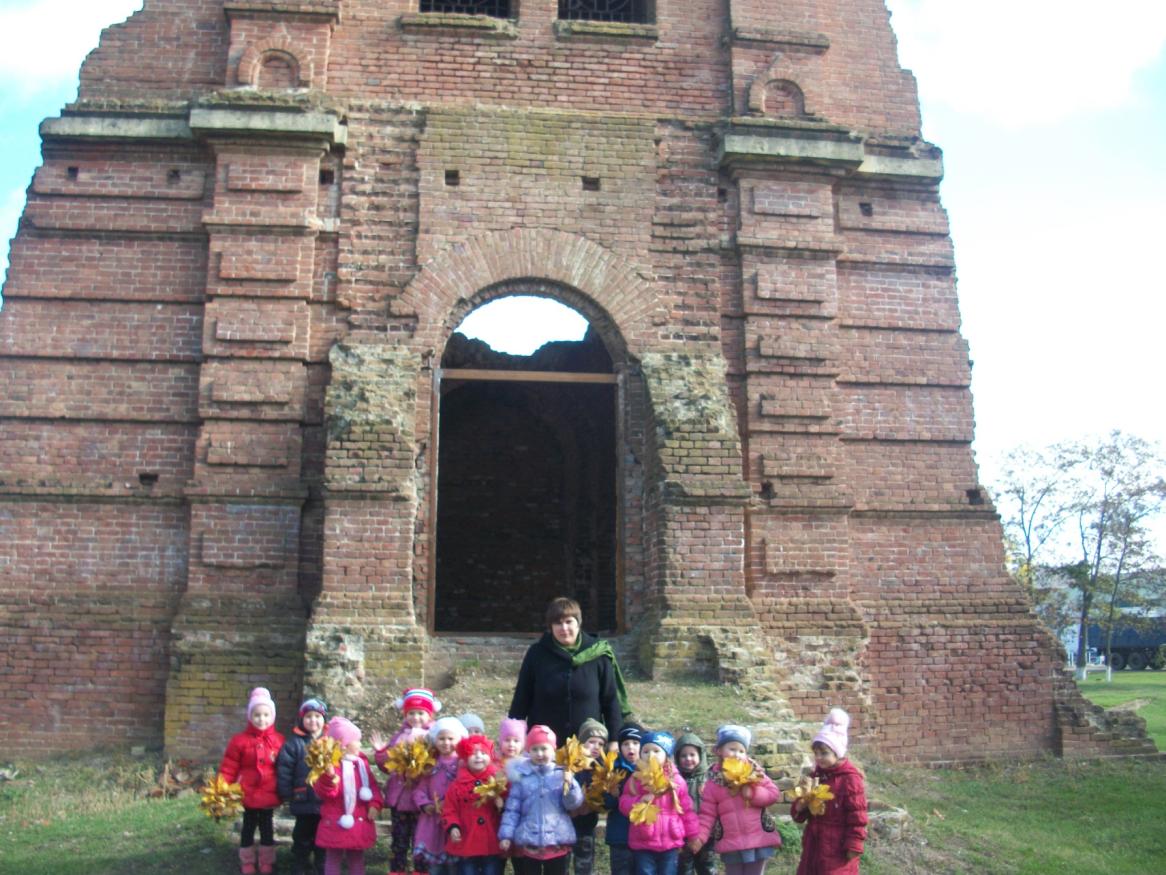 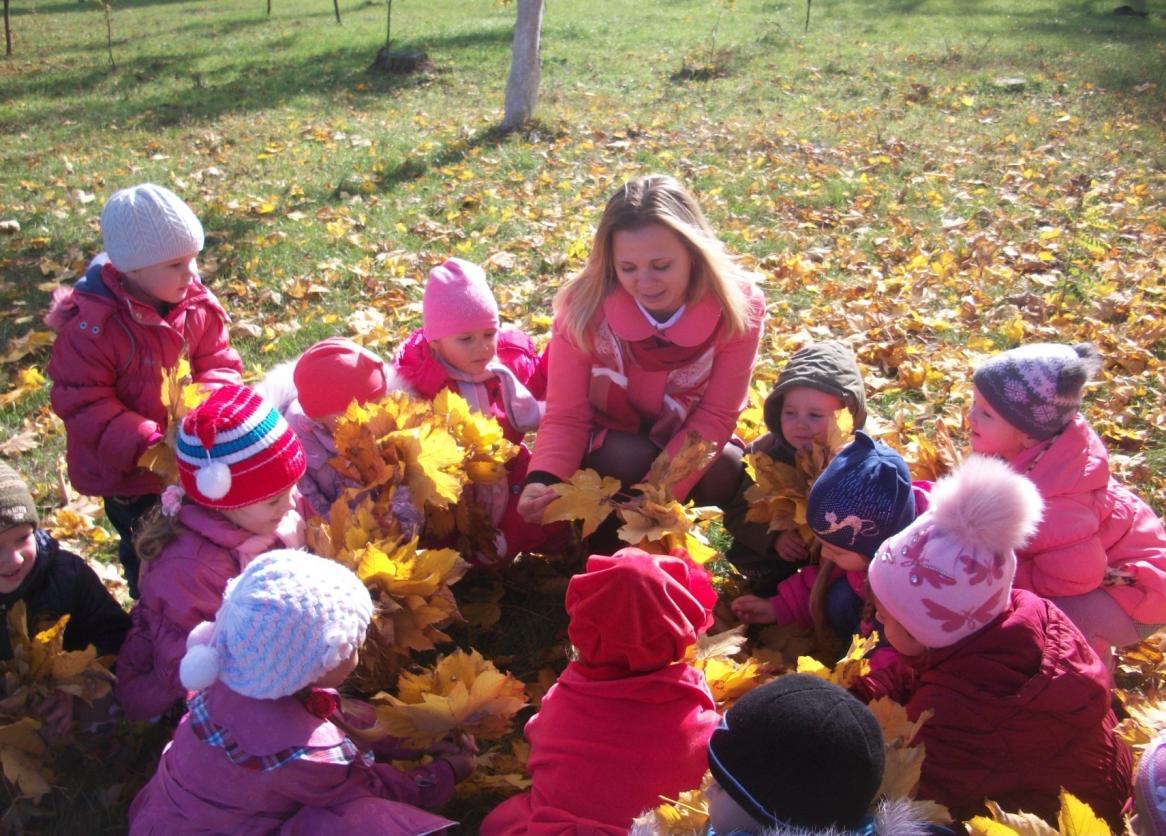 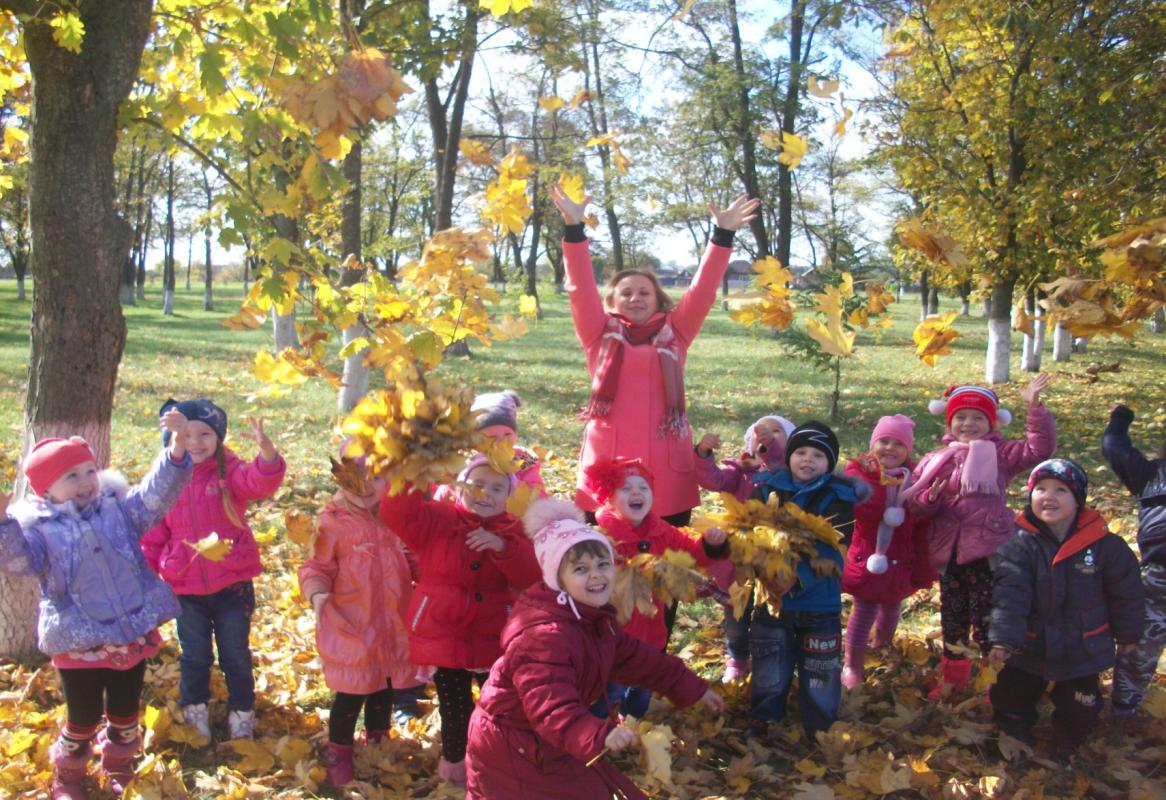 «Экскурсия в осенний парк». ТЕМА:  Золотая осень.ЦЕЛЬ: учить детей различать наиболее характерное состояниеосенней погоды: холодно, идут дожди, дуют ветры, птицы улетают на юг, с деревьев опадают листья,провести наблюдение за осенней природой,закрепить представление детей об основных частях дерева (ствол, ветви, листья, упражнять в различении листьев по величине, цвету,вызывать эстетические переживания от восприятия красоты осенних деревьев,развивать наблюдательность, внимание, память, воображение и речь,воспитывать любовь и бережное отношение к природе, стремление заботиться о ней и беречь.ХОД ЭКСКУРСИИ:Вводная беседа-Какое время года наступило?-Какие осенние месяцы знаете?-Какой месяц осени сейчас?-Мы с вами познакомились с приметами ранней осени. А сейчас наступила самая красивая пора осени – золотая осень. Мы отправляемся в парк, чтобы посмотреть, как он изменился. Стал ли золотым?Основная часть (в парке)-Дети, сегодня мы с вами пойдем на экскурсию в парк. Там мы с вамибудем играть, наблюдать, узнаем много, чего вы еще не знаете.Пришли в парк.- Дети, что вы наблюдаете в небе? (Теплое, но не яркое солнце, в небе облака.)- Что изменилось в природе с наступлением осени?- Что видите на земле? (Ковёр из осенних листьев, которые шуршат под ногами.) Послушаем это шуршание.- Дети, посмотрите, в парке стало светлее. Как, по вашему, действительно парк стал светлее? А почему?- Послушайте стихотворение Е. Трутневой «Осень».Стало вдруг светлее вдвое,Двор как в солнечных лучах –Это платье золотоеУ берёзке на плечах.Утром мы во двор идём –Листья сыплются дождём.Под ногами шелестятИ летят… летят… летят…- Мы с вами пойдём по парку и понаблюдаем…- Посмотрите на деревья и скажите, что стало с листьями? Они стали желтеть и опадать. Листьев на деревьях становится меньше.-А теперь, ребята, давайте полюбуемся осенними деревьями. Посмотрите, какие они красивые. Подойдите поближе и попробуйте дотянуться до самой нижней ветки дерева. Какое оно высокое! Это берёза. Расскажите о ней. Какая она? (Рассказы детей.) А какой наряд у клёна? А вот тополь, дуб.-А кто покажет мне ствол дерева? Обхватите его пальцами.-Можно ли обхватить ствол дерева пальцами? Почему нельзя? ' Какойствол?- Правильно, ствол у дерева толстый и пальцами его обхватить нельзя.Поэтому мы попробуем сделать это руками.Воспитатель предлагает 2-3 детям взяться за руки и обхватитьдерево.-Ребята, а кто покажет мне ветки? Правильно, а какие они - толстыеили тонкие?-А сейчас посмотрим на листья. Какие они? (Жёлтые, красные,оранжевые, коричневые, в некоторых местах еще зеленые.)-А листья большие или маленькие?-Правильно, разные, есть совсем маленькие, а вот эти большие.Давайте соберем листья, но только желтые. Собирают потомкоричневые, потом только зеленые) .Затем по просьбе воспитателя дети собирают только маленькиелистья, затем большие. Собранные листья соединить в единый букет, ипредложить детям посмотреть, как они плавно и тихо кружась,опускаются на землю.-Давайте мы тоже покружимся как листики.- Молодцы, красиво. А сейчас мы поиграем.Игра «Деревья». Воспитатель говорит: - Дует сильный ветер- у-у –у -у и качаетдеревья, все дети качают руками с листьями «Закружились листочки» - детикружатся с листьями, подняв руки. «А теперь листочки полетели на землю».Дети подбрасывают листья и приседают. «Змейка из листьев» - дети с листьямиберут друг друга за руки и идут змейкой.Мы уже знаем, что осенью часто идут дожди. Сейчас мы поиграем в игру«Солнышко и дождик» и посмотрим, кто же из вас самый, внимательный.- Светит солнышко, все бегают, играют. Но вот пошёл дождик, по сигналувоспитателя дети бегут под зонтик.Предложить и другие игры. Перед тем, как дети уйдут из парка, воспитательПредлагает полюбоваться красотой осеннего парка.